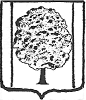 ПОСТАНОВЛЕНИЕ  АДМИНИСТРАЦИИ ПАРКОВСКОГО СЕЛЬСКОГО ПОСЕЛЕНИЯ ТИХОРЕЦКОГО  РАЙОНА  от  27.07.2015		                                                         № 292                               посёлок  ПарковыйОб установлении норматива стоимости одного квадратного метра общей площади жилья для расчета размеров социальных выплат,предоставляемых отдельным категориям граждан  поПарковскому  сельскому поселению Тихорецкого района на  третий  квартал 2015 года	В соответствии с постановлением администрации Парковского сельского   поселения  Тихорецкого  района  от 29 сентября 2009 года № 400                               «Об утверждении Методики определения средней рыночной стоимости                                 1 квадратного метра общей площади жилого помещения по Парковскому сельскому поселению Тихорецкого района»  п о с т а н о в л я ю:	1.Установить в Парковском сельском  поселении Тихорецкого района                    на третий  квартал 2015 года норматив стоимости одного квадратного метра общей площади жилья для расчета размеров социальных выплат, предоставляемых отдельным категориям граждан, в размере 29918 (двадцать девять тысяч пятьсот девятьсот восемнадцать) рублей.  	2.Общему отделу (Лукьянова) администрации Парковского сельского поселения Тихорецкого района:	2.1.Организовать размещение настоящего постановления на официальном сайте администрации Парковского сельского поселения Тихорецкого района                  в информационно-телекоммуникационной сети «Интернет».	2.2.Обнародовать настоящее постановление в установленном порядке.	3.Контроль за выполнением настоящего постановления оставляю                       за собой.	4.Настоящее постановление вступает в силу со дня его подписания.Исполняющий обязанностиглавы Парковского сельского поселенияТихорецкого района			                                                         В.В.ЛагодаПояснительная записка  к проекту постановления «Об установлении норматива стоимости одного квадратного метра общей площади жилья для расчета размеров социальных выплат, предоставляемых отдельным категориям граждан  Парковскому  сельскому поселению Тихорецкого района на  третий   квартал 2015 года»	В соответствии с Методикой определения средней рыночной стоимости                                 1 квадратного метра общей площади жилого помещения по Парковскому поселению Тихорецкого района, утвержденной постановлением администрации Парковского сельского поселения Тихорецкого района 29 сентября 2009 года №400 определение средней стоимости проводилось в два этапа:1)На первом этапе осуществлялся сбор данных о стоимости 1 квадратного метра общей площади  типовых многоквартирных жилых домов и  частных домовладений (газета «Тихорецк-Экспресс№24 (1071) от 17 июня  2015 года; №, 25 (1072) от 24 июня  2015 года; №26 (1073) от 1 июля  (копии объявлений прилагаются). 	 2) На втором этапе определялся  размер средней рыночной стоимости  1 квадратного метра общей площади жилья по формуле:РПС = ((Цср  + СМ.) * 0,92) / 2) * Кдефл., где:РПС – расчетный показатель средней рыночной стоимости 1 кв. метра общей площади жилья на планируемый квартал;Цср.  –  средняя цена  1 кв. метра  общей площади жилья (определяется как среднее арифметическое стоимости жилья с учетом вида недвижимости, места положения, конструктивных характеристик, количества комнат, благоустройства ;СМ –-сведения мониторинга рыночной стоимости 1 квадратного метра общей площади жилья на дату отчетного периода, предшествующую расчетному периоду, утверждаемые министерством  строительства и жилищно-коммунального хозяйства Российской Федерации (34015 руб.);0,92 – коэффициент, учитывающий долю затрат покупателя, направленную на оплату услуг риэлторов, нотариусов, государственных пошлин и других затрат, связанных с государственной регистрацией сделок с недвижимостью;Кдефл. -  прогнозируемый коэффициент-дефлятор-103,6 (устанавливается Министерством регионального развития Российской Федерации). Цср.- средняя цена  1 кв. метра  общей площади жилья – 28764руб.РПС = ((28764  + 34015) * 0,92) / 2) * 103,6 = 29918,00 руб.Начальник  общего отдела администрацииПарковского сельского поселенияТихорецкого района								                 Е.В.Лукьянова№п/падресКол-во комнат/этажОбщая площадь (кв.м)Стоимость(тыс.руб.)1.пос.Парковый1/530,01000,002.пос.Западныйчастное домовладение48,81400,003.пос.Парковый2/251,01650,004.пос.Западныйчастное домовладение60,01500,005.пос.Парковый3/559,01480,006.пос.Парковый3/565,11800,007.пос.Садовыйчастное домовладение80,02500,00393,911330,0